Πληροφορίες:        308ΚΟΙΝ:	Πίνακας Αποδεκτών: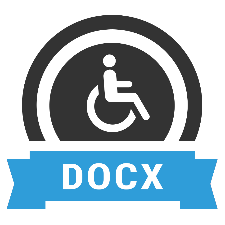 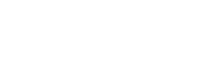 